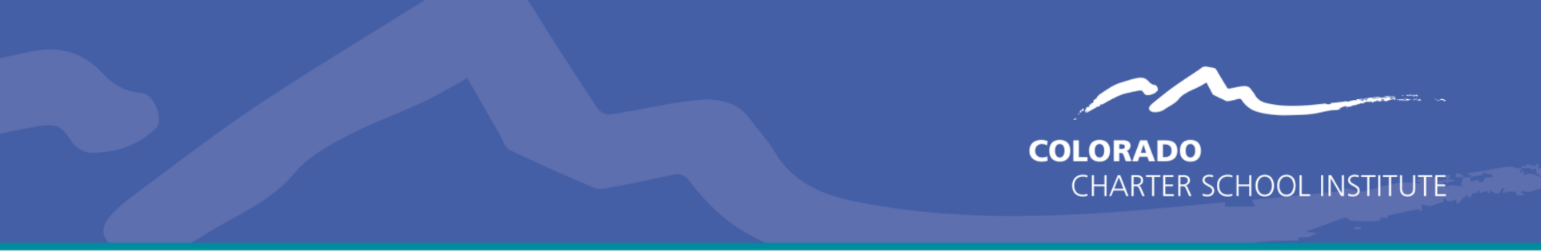 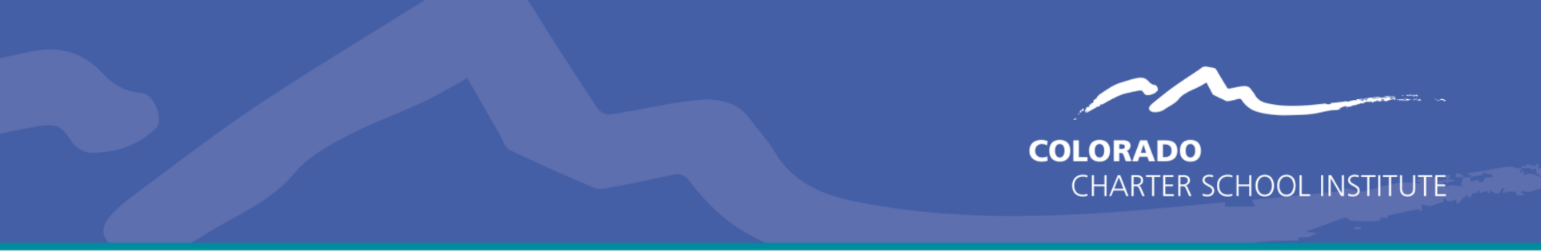 READ Fund Allowable Uses The allowable uses for the per pupil intervention moneys for students with significant reading deficiencies has been updated as a result of the passage of SB19-199.  This law was passed in an effort to improve the reading competency of Colorado’s K-3 students.  The passage of this law brought about some modifications to the allowable uses of per pupil funds for students with an SRD.  While many are similar to what they have been in previous years some have changed.  The allowable uses now include: operating a summer school literacy program; purchasing tutoring services focused on increasing students' foundational reading skills; purchasing core instructional programming included on the CDE advisory listproviding other targeted, scientifically, or evidence-based intervention services which are approved by the CDEpurchasing technology from the CDE advisory list to assist in monitoring student progress toward reading competencypurchasing from a board of cooperative services the services of a reading specialist or reading interventionist who is trained in the science of readingproviding professional development programming to support educators in their knowledge of scientifically and evidence-based reading practices.This includes the hiring a reading coach who is trained in scientifically and evidence-based reading practicesFor examples of allowable vs. non-allowable use of READ Act per pupil intervention funds, please view the Use of Per Pupil Intervention Funds document that is located on the Colorado READ Act home page. ResourcesThe READ Act website provides districts with information for implementation of the READ Act including resources specific to assessment and instructional programming. For more information, please visit the Colorado READ Act home page.